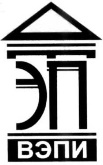 Автономная некоммерческая образовательная организациявысшего образования«Воронежский экономико-правовой институт»(АНОО ВО «ВЭПИ»)УТВЕРЖДЕНОПриказом АНОО ВО «ВЭПИ»от ____________ № __________Ректор__________С.Л. Иголкин    ПОЛОЖЕНИЕО требованиях к подготовке, оформлению,представлению и хранениювыпускных квалификационных работпо образовательным программам высшего 
образования в АНОО ВО «ВЭПИ» и филиалахНастоящее Положение разработано в соответствии с Федеральным законом от 29.12.2012 № 273-ФЗ «Об образовании в Российской Федерации», федеральными государственными образовательными стандартами высшего образования, приказом Министерства образования и науки РФ от 29.06.2015 № 636 «Об утверждении Порядка проведения государственной итоговой аттестации по образовательным программам высшего образования – программам бакалавриата, программам специалитета, программам магистратуры», приказом Минобрнауки России от 05.04.2017 № 301 «Об утверждении Порядка организации и осуществления образовательной деятельности по образовательным программам высшего образования – программам бакалавриата, программам специалитета, программам магистратуры», Уставом Автономной некоммерческой образовательной организации высшего образования «Воронежский экономико-правовой институт» (далее – Институт).Общие положенияНастоящее Положение определяет порядок подготовки, оформления, представления к защите и хранения выпускной квалификационной работы (далее – ВКР) по программам высшего образования – программам бакалавриата в Институте.Защита выпускной квалификационной работы входит в состав государственной итоговой аттестации (или итоговой аттестации для не имеющих государственной аккредитации образовательных программ) и является формой оценивания уровня сформированности компетенций выпускника в соответствии с требованиями федеральных государственных образовательных стандартов высшего образования (далее – ФГОС ВО) к результатам освоения образовательной программ высшего образования – программ бакалавриата.К защите выпускной квалификационной работы допускаются обучающиеся, не имеющие академической задолженности и в полном объеме выполнившие учебный план или индивидуальный учебный план по соответствующей образовательной программе.Методические рекомендации, содержащие требования к подготовке, оформлению и процедуре защиты выпускной квалификационной работы по программам высшего образования – программам бакалавриата, разрабатываются выпускающими кафедрами Института с учетом данного Положения и доводятся до сведения обучающихся. Выпускная квалификационная работа представляет собой выполненную обучающимся (несколькими обучающимися совместно) работу, демонстрирующую уровень подготовленности выпускника к самостоятельной профессиональной деятельности.Вид выпускной квалификационной работы соответствует уровням высшего образования: для образовательной программы высшего образования с присвоением квалификации бакалавра – выпускная квалификационная работа бакалавра.Ответственность за достоверность данных, содержащихся в выпускной квалификационной работе, и за соответствие ВКР требованиям настоящего Положения несёт обучающийся и руководитель выпускной квалификационной работы.Требования к подготовке выпускной квалификационной работыВыпускная квалификационная работа по программам высшего образования – программам бакалавриата является результатом самостоятельного законченного исследования, выполненного обучающимся (несколькими обучающимися совместно) под руководством руководителя.Подготовка ВКР состоит из нескольких этапов:Выбор темы и обоснование её актуальности;Составление библиографии, ознакомление и изучение документов и других источников, относящихся к теме выпускной квалификационной работы;Сбор материала;Обработка и анализ полученной информации;Обработка и анализ результатов, полученных при прохождении преддипломной практики;Формулировка выводов и разработка рекомендаций;Оформление выпускной квалификационной работы в соответствии с установленными требованиями.Задание на выпускную квалификационную работу утверждается заведующим выпускающей кафедрой. В выпускной квалификационной работе задание располагается после титульного листа и не нумеруется.Тематика ВКР разрабатывается выпускающими кафедрами с учётом направленности (профиля) подготовки и выбранных видов деятельности, актуальности, соответствия современному состоянию и перспективам развития науки и техники. В качестве тем ВКР выбираются проблемы, существующие в реальной социальной, производственно-хозяйственной и управленческой деятельности предприятий и организаций, на которые обучающиеся направляются для прохождения преддипломной практики.Обучающийся выбирает тему ВКР из числа тем, предложенных выпускающей кафедрой.Обучающемуся может предоставляться право выбора иной темы ВКР при условии обоснования целесообразности ее разработки.Не допускается дублирование тем и содержания ВКР несколькими обучающимися.Выбор темы 	обучающийся подтверждает письменным заявлением на имя заведующего выпускающей кафедрой. Бланк заявления утверждается распорядительным актом Института.Выбранная тема выпускной квалификационной работы с указанием руководителя закрепляется за обучающимся протоколом заседания кафедры. При необходимости кафедрой определяется консультант по отдельным разделам выпускной квалификационной работы.Выписки из протоколов заседаний выпускающих кафедр о закреплении тем ВКР за обучающимися предоставляются в деканаты.По представлению декана издается распорядительный акт о закреплении за обучающимся руководителя не позднее чем за шесть месяцев до начала проведения государственной итоговой аттестации (итоговой аттестации).Выпускная квалификационная работа содержит следующие обязательные элементы: титульный лист; задание на выпускную квалификационную работу; оглавление; введение; основную часть; включающую тематические разделы; заключение; перечень сокращений и условных обозначений; библиографический список. При необходимости в структуру ВКР включаются приложения. Макеты обязательных элементов выпускной квалификационной работы бакалавра утверждаются локальным актом Института.Титульный лист оформляется в соответствии с образцом, установленным Институтом, и содержит следующие сведения: Полное и сокращенное наименование образовательной организации; Наименование факультета; Наименование выпускающей кафедры; Наименование направления подготовки; Вид работы; Тема выпускной квалификационной работы; Данные об обучающемся (курс, форма обучения, имя, отчество, фамилия) и личную подпись; Данные о руководителе (должность, ученая степень, ученое звание, фамилия и инициалы) и личную подпись; Данные о заведующем выпускающей кафедры (должность, ученая степень, ученое звание, фамилия и инициалы) и личную подпись;Место (город) и год выполнения работы.Оглавление содержит перечень основных разделов (глав), подразделов (параграфов) ВКР с указанием номеров страниц, на которых размещается начало разделов (подразделов, параграфов). Оглавление должно включать все заголовки, имеющиеся в работе, в том числе библиографический список и приложения. В оглавлении применяется цифровая система нумерации, в соответствии с которой номера глав состоят из одной цифры (1.; 2. и т.д.), номера составных частей – из двух цифр (1.1.; 1.2. и т.д.), третья ступень деления – из трех цифр (1.1.1.; 1.1.2. и т.д.). Знак параграфа не ставится. Автоматическое формирование оглавления с использованием заголовков предпочтительно.Введение должно содержать: Определение темы работы; Обоснование выбора темы, определение её актуальности, научной новизны и практической значимости; Определение границ исследования (формулирование объекта и предмета исследования, определение хронологических и/или географических рамок); Цель и задачи исследования; Основные гипотезы, теоретические (теоретико-методологические) основы исследования с указанием выбранных методов исследования Сведения о практической апробации ВКР: материалы конференций, публикации по теме, акты внедрения и т.п. (при наличии).Основная часть раскрывает содержание ВКР. В основной части излагается теоретический материал по теме, приводится анализ информационных источников, решаются задачи, сформулированные во введении, приводится описание собственного исследования, если его проведение предусматривалось целями и задачами ВКР. Основная часть включает в себя теоретическую и, при необходимости, практическую части: В теоретической части раскрываются и анализируются общие теоретические положения по теме исследования, рассматривается методика исследования; В практической части излагается конкретный материал, проверяющий выдвинутые положения, гипотезы, приводятся материалы по выбору решений: проверочные расчеты, результаты моделирования, алгоритмы функционирования и т. д., а также обобщаются полученные результаты. Дополнительные материалы и материалы большого объема (программа исследования, инструментарий, иллюстрации, таблицы и т. п.) рекомендуется выносить в приложения;   Содержание глав основной части должно полностью раскрывать тему ВКР и точно соответствовать ей. Разделы и подразделы основной части, как правило, соразмерны по объему. В конце каждого раздела (главы) основной части приводятся краткие выводы по теме исследования.Заключение ВКР включает тезисное подведение итогов. Количество основных положений заключения по ВКР соответствует количеству задач, определенных обучающимся для подтверждения предложенной гипотезы исследования. В заключении отмечаются основные результаты работы, степень соответствия разработки требованиям технического задания и т.д. с указанием научной новизны, теоретической значимости и практической ценности проведенного исследования, формулируются выводы, предложения и рекомендации по использованию результатов работы. Также в заключении следует указать пути и цели дальнейшей исследовательской работы по выбранной тематике или обосновать нецелесообразность ее продолжения.Перечень сокращений и условных обозначений (при наличии) формируется в алфавитном порядке. При использовании англоязычных сокращений после их раскрытия в скобках дается русскоязычная трактовка. Библиографический список содержит перечень литературных источников, правовых актов, источников статистических данных и иных опубликованных документов и материалов, использованных при написании выпускной квалификационной работы, перечень Интернет-ресурсов. Библиографический список должен содержать не менее 25 наименований. Правила оформления библиографического списка утверждаются распорядительным актом Института.Приложения содержат справочные и аналитические материалы (таблицы, расчеты, компьютерные распечатки и т.п.), которые по тем или иным причинам (например, из-за большого объема) не целесообразно приводить в основной части выпускной квалификационной работы. В тексте выпускной квалификационной работы делается сноска на соответствующее приложение. Также в приложение к ВКР выносится любой другой материал, дополняющий работу. Приложение является неотъемлемой частью ВКР.ВКР оформляется на русском языке. Допускается оформление ВКР (полное или частичное) на иностранном языке (английском, немецком и французском) в виде дополнительного приложения. Требования к оформлению ВКРВыпускная квалификационная работа должна быть аккуратно оформлена. Текст ВКР печатается в редакторе MS Word на листах формата А4 (210 х 297 мм) книжной ориентации, шрифт Times New Roman, кегль – 14, межстрочный интервал – 1,5, абзацный отступ – 1,25 см, текст выравнивается по ширине, поля документа: верхнее и нижнее – 20 мм, левое – 30 мм, правое – 10 мм. Страницы ВКР нумеруются сплошной нумерацией в автоматическом режиме. Титульный лист включается в общую нумерацию, но номер страницы на титульном листе не ставится. Номер страницы располагают сверху по центру листа (только цифрами, без дополнительных символов). Объем выпускной квалификационной работы бакалавра – не менее 60 страниц (без списка литературы и приложений).Основной текст ВКР следует разбивать на подразделы для удобства чтения. Структурирование ВКР на разделы и подразделы выполняется обучающимся самостоятельно. Заголовки разделов печатают прописными буквами жирным шрифтом, выравнивание по центру, без абзацного отступа, точка в конце не ставится (ВВЕДЕНИЕ). Заголовки основной части ВКР нумеруются арабскими цифрами (ГЛАВА 1. …). Между заголовком и последующим текстом (или названием подраздела) – строка отступа (полуторным интервалом). Перенос слова в названии разделов (подразделов) не допускается. Каждый раздел начинают с новой страницы. Для подразделов следует использовать многоуровневые заголовки. Название подраздела печатают жирным шрифтом, начиная с заглавной буквы, остальные – строчные. Выравнивание по центру, без абзацного отступа. Основной текст после заголовка следует через строку отступа. Если заголовок подраздела следует за текстом, между последней строкой текста и последующим заголовком – две строки отступа. Не рекомендуется помещать заголовок в конце страницы: если страница заполнена более чем на 75 % и после заголовка для основного текста остается не более двух строк, подраздел следует начинать с новой страницы. Ссылки на материалы, заимствованные у других авторов, являются обязательными: на источник цитаты, статистический материал или заимствование факта необходимо давать ссылку, это обеспечивает фактическую достоверность сведений, дает информацию об источнике. При отсутствии ссылок работа может быть не допущена к защите.Текст работы должен быть четким и кратким, не допускающим неоднозначных толкований. Не допускается произвольное сокращение слов, замена букв буквенными обозначениями и математическими знаками. Буквенные аббревиатуры при первом упоминании указываются в круглых скобках после полного наименования, в дальнейшем употребляются в тексте без расшифровки.Рисунки, чертежи, схемы, графики и фотографии в тексте ВКР должны быть выполнены в графическом редакторе или в другом специальном программном обеспечении. Выполнение рисунков в редакторе MS Word не допускается. Иллюстративный материал должен быть понятным и информативным, все надписи должны быть хорошо читаемыми.Таблицы, рисунки, чертежи, схемы, графики и фотографии, используемые в ВКР, размещают непосредственно после их упоминания в тексте и отделяют от основного текста строкой отступа до и после. На каждый рисунок даются ссылки и необходимые пояснения, слово «рисунок» пишется сокращенно в тех случаях, когда рядом стоит цифра (например, «из рис. 3 следует…»), при отсутствии цифры слово «рисунок» пишется полностью (см. рисунок). То же для других элементов. Таблицы, рисунки, чертежи, схемы, графики и фотографии в тексте должны иметь сквозную нумерацию. Допускается сквозная нумерация в пределах одного раздела. Номер, подпись и пояснения к рисункам, схемам и таблицам должны быть выполнены на лицевой стороне листа (там же, где рисунок). Надпись «Таблица» выполняется справа над таблицей, через пробел указывается номер таблицы (например, Таблица 1.2), наименование таблицы указывается на строку ниже, выравнивание по центру, точка в конце не ставится. Подписи под рисунками, чертежами, графиками, фотографиями выполняются по центру под чертежами, графиками, рисунками и фотографиями (Рис. 1.2. Наименование).Заголовки граф и строк таблицы пишутся с прописной (заглавной) буквы в форме единственного числа, а подзаголовки граф – со строчной буквы, если они составляют одно предложение с заголовком, или с прописной (заглавной) буквы, если они имеют самостоятельное значение. В конце заголовков и подзаголовков таблиц точка не ставится. В случае разрыва таблицы на несколько страниц на следующей странице в верхнем левом углу пишется: «Продолжение табл. 1.1» или «Окончание табл. 1.1» без указания названия таблицы, в верхней строке таблицы на новой странице дублируется «шапка» с названиями или номерами столбцов. Формулы, используемые в тексте ВКР, оформляются при помощи встроенных или специальных редакторов формул тем же шрифтом, что и основной текст ВКР, и должны иметь сплошную нумерацию в пределах разделов, номер указывается в круглых скобках, выравнивается по правому краю. Формула является частью текста, выделяется соответствующими знаками препинания и выравнивается по центру. Все символы, используемые впервые, должны быть описаны непосредственно после формулы.При составлении перечней в зависимости от сложности следует выбирать маркированный или нумерованный список. Маркированный список оформляется в случае одноуровневого перечня, в качестве маркера ставится знак «–» (через меню «Маркеры» в редакторе MS Word), использование других маркеров не допускается. Нумерованный список применяется для многоуровневого перечня (через меню «Нумерация» в редакторе MS Word) и может оформляться двумя способами. 3.14.1. Первый способ: номер в списке отделяется точкой, после чего элемент списка (фраза, символьное обозначение и т.д.) пишется с заглавной буквы; в конце каждого элемента списка ставится точка;3.14.2. Второй способ оформления перечня: номер в списке отделяется скобкой, после чего фраза (элемент перечня) пишется с маленькой буквы; элементы перечня отделяются друг от друга точкой с запятой «;», в конце последнего элемента ставится точка.Следует обращать внимание на то, чтобы начальные слова каждого элемента списка были согласованы между собой в роде, числе, падеже. Также все элементы списка должны быть согласованы в роде, числе и падеже со словами (или словом) в предваряющем перечень предложении, после которого стоит двоеточие.Иллюстративный материал, большие таблицы или текст вспомогательного характера можно помещать в приложения, расположенные после библиографического списка.Текст ВКР распечатывается на листах белой бумаги формата А4 с 


одной стороны и переплетается в твердый переплет. Электронный вариант ВКР, доклада и презентации или демонстрационных материалов (при наличии) предоставляется обучающимся на кафедру вместе с переплетенным экземпляром.Порядок предоставления выпускной квалификационной работыВыполнение ВКР осуществляется по календарному плану, составленному руководителем совместно с обучающимся и утвержденному заведующим выпускающей кафедрой.Окончательный вариант ВКР должен быть представлен руководителю в переплетенном бумажном и электронном виде (в формате *.doc (*.docx) и *.pdf) не позднее, чем за 14 календарных дней до защиты выпускной квалификационной работы. Проверка текста ВКР, за исключением текстов, содержащих сведения, составляющие государственную тайну, на объем заимствования, в том числе содержательного, выявления неправомочных заимствований проводится руководителем или лицом, назначенным заведующим выпускающей кафедрой.После проверки ВКР, в случае отсутствия недостатков, руководитель ставит подпись на титульном листе, пишет отзыв и передает ВКР заведующему кафедрой. Не позднее, чем за два календарных дня до защиты выпускной квалификационной работы, указанная работа и отзыв передаются в Государственную экзаменационную комиссию (Итоговую экзаменационную комиссию).При нарушении сроков и порядка предоставления ВКР обучающийся может быть не допущен к защите, как не выполнивший требования настоящего Положения.Хранение выпускной квалификационной работыВКР вместе с отзывом руководителя до защиты находятся на выпускающей кафедре.Печатные версии защищенных выпускных квалификационных работ хранятся в соответствии с утвержденной номенклатурой дел Института.Электронные версии защищенных выпускных квалификационных работ в формате *.pdf размещаются в электронно-библиотечной системе Института.Проректор 
по учебно-методической работе 	А.Ю. Жильников